Pietr Langevoort - .Net Cloud Engineer & Software Generalist
Lodi, OH | 518-334-8045 | pete.langevoort@gmail.com | PietrLangevoort.cloud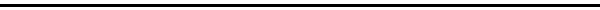 Languages:  C#, TypeScript, Python, HTML5, SQL, LINQ, JavaScript, jQuery, PHP, Java, C++
Frameworks:  .NET Core, ASP.NET, Blazor, EF Core, React, Serverless, Bootstrap, CodeIgniter, NancyFx
Architectures: Cloud, N-Layer, MVC, REST, RPC
Development Software: Visual Studio, VS Code, Git, TFS, MSSQL, Azure Data Studio, Unity3DDeveloped .Net 6 backend and AWS architecture for APIs, batch processing, and event driven workloadsManaged infrastructure-as-code Serverless templates for Azure CI/CD pipelineUpdated and maintained legacy ASP.Net web applicationsUsed AWS Cloud services such as Lambda, API, Cloud Formation, SSM, S3, SNS, and SQSProvided security for applications and services using OIDC JWT AuthenticationSupported frontend development for React Micro Frontend with Module FederationMentored and guided other engineers to avoid pitfalls and make use of best practicesMember of the “API Community” group for brainstorming and knowledge sharingLead software engineer for AUTOParkit automated parking full stack web services and middleware.Updated and maintained React codebase deployed with Serverless and Amplify CLI tools.Used AWS Cloud services such as DynamoDB, Cognito, Cloud Formation, API, SNS Implemented custom tools for data transformation and migration using DynamoDBv2 library.Provided IT support for company wide Networking, Hardware, Windows & Linux, VPN, and BackupsDeveloped C# WinForm applications for Insurance Business ManagementCross-functioned with other teams using ASP.NET Razor & VB .NET (MVC)Automation of business forms, documentation, and SSRS audit reportsDeveloped and maintained backend processes using SQL Stored Procedures, LINQ, and Entity FrameworkParticipated in training with ASP.NET Blazor, Design Patterns, and other programming methodologyLeading R&D for Automated Indoor Vertical Farm roboticsHardware component selection and electrical integrationC# .NET Micro Framework programming with Netduino 3 controller: Sensors, Valves,
Multiplexer, Real Time Clock, Digital to Analog Converter, and moreEstablished front and back end services using AWS, MSSQL, ASP.NET, and NancyFxPrototyped project to completion in 2 monthsRochester Institute of Technology – Rochester, NY
Bachelor of Science in Game Design and DevelopmentSkillsExperienceExperienceSenior Software Engineer3ESenior Software Engineer3E2/2022–11/2023Canton, OH2/2022–11/2023Canton, OHSoftware Development Engineer / ITDasher Lawless Inc.2/2021–2/2022Warren, OHSoftware DeveloperRealized Solutions Inc.9/2019–7/2020Southington, CTRobotics R&D (Remote Contract)The Eighth Network4/2019–9/2019Essex, CTSystems ProgrammerPrecision Valve and AutomationSystems ProgrammerPrecision Valve and Automation5/2016–11/2018
Cohoes, NYUnity/C# Engineer (Co-op)ISOTXUnity/C# Engineer (Co-op)ISOTX8/2014–1/2016Coral Gables, FLEducationEducation